PREVENTÍVNY PROGRAM VNÍMAJKOVIA    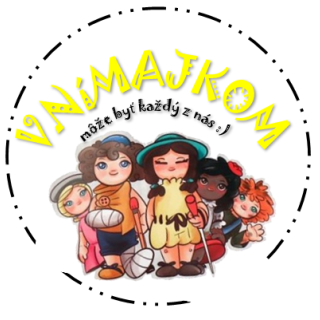 Konkrétna metóda, ktorá má okrem podpory vytvárania atmosféry prijatia a inkluzívneho prostredia v detských kolektívoch, slúžiť aj ako preventívna pomôcka pri budovaní vzťahov.CIEĽ – hlavným cieľom využitia Vnímajkov vo vzdelávaní je priniesť preventistom, učiteľom novú metódu na budovanie vnímavosti a odstraňovanie predsudkov u detí v materských školách. Prispieť k vytváraniu inkluzívneho prostredia nielen v škôlkach či školách, ale aj priamo v rodinách tým najprirodzenejším a najjednoduchším detským jazykom – cez rozprávku a hru.Preventívny program (PP) s jednotlivými aktivitami je primárne určený pre deti od 4 rokov. Je rozdelený do štyroch hlavných častí :PRVÁ ČASŤ – predstavenie 6 Vnímajkov a konkrétnych metodických materiálov a prínos pre cieľové skupiny (deti, preventisti, učitelia, rodičia);DRUHÁ ČASŤ – prínos pre cieľové skupiny (deti, preventisti, učitelia a rodičia);TRETIA ČASŤ – metodické listy k Vnímajkom, ktorými sú Tmejka, Boľko, Chcejko, Inka, Veselka a Svojko;ŠTVRTÁ ČASŤ – prílohyTmejka je nevidiaca, Chcejkovia rodina je veľmi chudobná, Inka má inú farbu pleti ako väčšina detí, Boľko má telesné znevýhodnenie, Veselka predstavuje dieťa, ktorému nič nechýba a Svojko je autista.Dôležitou osobitosťou Vnímajkov je to, že nemajú ústa. Je to však zámer, pretože práve ústa prezrádzajú emóciu. Priestor na vyjadrenie emócií a pocitov Vnímajkov v rôznych situáciách  sa prenechá deťom, aby práve ony vyjadrili, ako sa Vnímajkovia cítia. 1ČO VNÍMAJKOVIA PRINÁŠAJÚ ?Ich prínos je v kontexte troch cieľových skupín, ktorými sú učitelia – preventisti, deti ale aj rodičia.UČITELIA a PREVENTISTI :získajú inovatívnu metódu, ktorá pomôže jednoduchým spôsobom zrozumiteľným pre deti, komunikovať citlivé témy a vytvárať vo svojich triedach inkluzívne prostredie. Prostredníctvom aktivít s jednotlivými Vnímajkami, rozprávkami, maľovankami, pracovnými listami, či ďalšími materiálmi, dokážu deti viesť k väčšej vzájomnej citlivosti a viete im ukázať, že rozmanitosť nie je prekážkou pre nadväzovanie vzťahov, a tiež to, že od ľudí, ktorí sú nejakým spôsobom odlišní, sa môžu veľa naučiť.Okrem vzdelávacej majú v rukách aj preventívnu pomôcku :v prípade, že do detského kolektívu má prísť dieťa, ktoré má nejaký hendikep, môžu túto pomôcku využiť, aby deti pripravili na príchod takéhoto nového kamaráta; môžu tak uľahčiť adaptáciu samotnému dieťaťu, ale aj učiteľom či preventistom a ostatným deťom;ak je v triede dieťa s nejakým problémom, prostredníctvom tejto pomôcky dokážu lepšie interpretovať, čo toto dieťa prežíva, komunikovať a riešiť problémové situácie, otvárať ťažké témy, cez príbehy jednotlivých Vnímajkov. Vďaka tomu dokážu budovať v detskom kolektíve atmosféru prijatia, vytvárať inkluzívne prostredie a búrať predsudky detí voči tým, ktorí vyzerajú alebo sa správajú odlišne.DETI :cez Vnímajkov vediete deti k tomu, aby vnímali odlišnosť, dokázali na ňu pozitívne reagovať a vnímali ju ako prirodzenú súčasť života, ktorá môže byť prospešná aj pre nich; takto ich podporiť, aby si uvedomovali, že na svete sú rôzni ľudia, s ktorými sa môžu stretnúť, povzbudiť ich, aby prestali vnímať ľudí, ktorí vyzerajú alebo sa správajú inak, ako ohrozenie. Keď sa stane, že budú mať spolužiaka, kamaráta, či súrodenca s hendikepom alebo znevýhodnením, alebo stretnú Róma, nevidiaceho či inak znevýhodneného, dokážu byť k nemu vnímavejší a môžu ho ľahšie prijať do kolektívu. Očakáva sa, že sa týmto pôsobením bude meniť aj prostredie priamo v triedach. Deti sa k sebe môžu začať správať ohľaduplnejšie a s väčším rešpektom k odlišnostiam tých druhých. Tým, že deti sú spontánne a prichádzajú do rôznych kolektívov, vedia priniesť túto tému aj do svojich rodín, medzi súrodencov, kamarátov a pod.2RODIČIA :odporúča sa, aby si rodičia mohli zobrať niektoré metodické materiály aj domov alebo si požičať z MŠ aj jednotlivých Vnímajkokv. Cez svoje deti sa tak stretnú s témami, ktoré Vnímajkovia nesú;získajú podporu, aby so svojimi deťmi už od detstva vedeli rozprávať o témach, o ktorých sa „bežne nehovorí“, alebo sa spomenú len okrajovo, často za zatvorenými dverami v rodinách. O veciach, ktoré mnohokrát vidíme, ale napriek tomu prehliadamerodičia aj takto vedú svoje deti k citlivosti a vnímavosti voči iným a jednoduchou a hravou formou im podať aj ťažké témy.AKO S VNÍMAJKAMI PRACOVAŤ?S Vnímajkami sa začína pracovať „Úvodným dňom“. Nasledujúci deň sa začína s prvým z Vnímajkov a tou je TMEJKA. Je dôležité pracovať s rovnakým Vnímajkom štyri dni za sebou, a až keď skončíme prácu s jedným, predstavíme deťom ďalšieho Vnímajka. V ideálnom prípade štyri dni zapájame aktivity a piaty deň si zopakujeme, čo sme sa počas týžďna dozvedeli, pretože pri dlhodobejšej práci s jedným Vnímajkom deti lepšie danú tému pochopia a viac si ju zvnútornia.Takto sa pokračuje so všetkými Vnímajkami. V ideálnom prípade by jeden vzdelávací cyklus mal trvať 5 týždňov.Každý deň sa začína rozprávkou. Po nej sa pokračuje aktivitami podľa metodických listov. Na každý deň je nový metodický list s rovnakým názvom, ako rozprávka na daný deň. Metodický list obsahuje viacero aktivít, z ktorých môžeme realizovať všetky aktivity, alebo vybrať len niektoré, podľa možností a podmienok triedy, s ktorou pracujeme.Pri plánovaní jednotlivých aktivít boli obsahy vyberané zo Štátneho vzdelávacieho programu pre predprimárne vzdelávanie v materských školách (2016). Aktivity sa neviažu výlučne na jednu vzdelávaciu oblasť.Vybrané ciele sú vzájomne prestupné, proporčne vyvážené, navzájom sa prelínajú a dopĺňajú vo vzdelávacích oblastiach : Jazyk a komunikácia, Matematika a práca s informáciami, Človek a príroda, Človek a spoločnosť, Človek a svet práce, Umenie a kultúra, Zdravie a pohyb.3